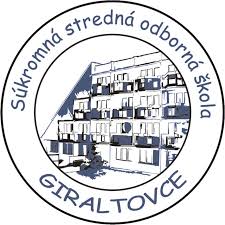 SÚKROMNÁ ZÁKLADNÁ ŠKOLADukelská 33, 087 01 GiraltovceV   Ý   Z   V  A Výzva na predloženie cenovej ponuky za účelom zistenia predpokladanej hodnoty zákazky v zmysle § 6 zákona č. 343/2015 Z.z. o verejnom obstarávaní a o zmene a doplnení niektorých zákonov na dodanie tovaru s názvom„Dištančné vzdelávanie II“.Identifikácia verejného obstarávateľa: Názov:  SÚKROMNÁ ZÁKLADNÁ ŠKOLA, Sídlo:    Dukelská 33, 087 01 Giraltovce IČO:     42083150Tel: 0915 941 293E-mail: szsgir.zastupcariaditela@gmail.comInternetová stránka: szsgir.edupage.orgMiesto predloženia/doručenia ponuky: Osobne alebo poštou na adresu Súkromnej základnej školy, Dukelská 33, 087 01 Giraltovce     E-mailom – skola.kusnir@gmail.comKontaktná osoba na prevzatie ponuky: Jaroslav KušnírKontaktná osoba pre špecifikáciu ponuky: Ing. Jaroslav Kušnír, tel. +421 915 941 293Miesto dodania predmetu zákazky:  Súkromná základná škola, Dukelská 33, GiraltovcePredmet obstarávania: tovar Podrobný opis predmetu zákazky a jeho rozsah: Predmetom obstarania je záväzok poskytovateľa dodať objednávateľovi tovar spojených s materiálno-technickým zabezpečením dištančného vzdelávania(napr. mikrofóny, webkamery, slúchadlá, náhradné žiarovky do dataprojektorov, redukcie káblov, wifi extender, wifi router, tablet, monitor s kamerou, a mikrofónom, vizualizér, notebook apod.). v špecifikácii a množstve:1	Tlačiareň	1 ks	Farebná multifunkčná. Rýchlosť tlače min 25 obrázkov za 1 min. 2	Fotoaparát	1 ksDigitálny fotoaparát Digitálny fotoaparát – zrkadlovka, CMOS 24.2Mpx, 3.0" LCD, Li-Ion EN-EL14a, SD/SDHC/SDXC, Full HD video + objektív 18–55mm3	 mikrofón 1 ks4	Externá DVD mechanika	1 ksExterný disk s pripojením USB-C, rozhranie USB 3.2 Gen 2 (USB 3.1), rýchlosť čítania až 1050MB/s, rýchlosť zápisu až 1000MB/s, kapacita 1000GBUchádzači spracujú cenu za dodaný tovar, za každú položku predmetu zákazky /položky ) 1-4 v členení bez DPH, výška DPH, cena vrátane DPH.  Ak uchádzač nie je platcom DPH, upozorní na túto skutočnosť v ponuke. Slovník spoločného obstarávania:  39162200-7 Učebné pomôcky a zariadenia Miesto a termín dodania predmetu zákazky: Giraltovce, rok 2021, po kontrole VO Lehoty na dodanie alebo dokončenie predmetu zákazky alebo trvanie zmluvy: do 31.12.2021Súťažné podklady k výzve na predloženie cenovej ponuky: Bez úhrady, sú súčasťou výzvyFinancovanie predmetu zákazky:  príspevok na dištančné vzdelávanie, vlastné zdroje verejného obstarávateľaLehota na predloženie ponuky: 01.04.2021 do 10:00Spôsob predloženia ponuky: Osobne, poštou alebo e-mailom Kritéria na vyhodnotenie ponúk s pravidlami ich uplatnenia a spôsob hodnotenia ponúk: Jediným kritériom je najnižšia cena za tovary podľa výzvy a rozhodujúca je cena v EUR s DPH. V prípade uchádzača, ktorý nie je platcom DPH bude posudzovaná cena celkomPokyny na zostavenie ponuky: ponuky je potrebné doručiť osobne, poštou alebo e-mailom v zalepenej obálke do podateľne na adresu Súkromnej základnej školy, Dukelská 33, 087 01 Giraltovce, v jednom originálnom vyhotovení. Ponuky budú predkladané v slovenskom jazyku a v mene EUR. Obálky, resp. predmet mailu musia byť označené „VO SZŠ“. Ponuka sa dáva na celú zákazku. Variantné riešenia sa neumožňujú.Požadujeme, aby ponuka obsahovala nasledovné doklady a údaje Vyplnenú prílohu č.1  - cenovú ponukuVyplnenú prílohu č.2 – špecifikáciuOtváranie ponúk: 01.04.2021. o 14:00 Súkromná základná škola, Dukelská 33, 087 01 GiraltovcePostup pri otváraní ponúk: Verejné Lehota viazanosti ponúk: 31.12.2021. Verejný obstarávateľ si vyhradzuje právo predĺžiť viazanosť ponúk o ďalšie tri mesiace.Osoby určené pre styk so záujemcami a uchádzačmi: Jaroslav Kušnír 0915941293Ďalšie informácie verejného obstarávateľa: Uchádzač musí preukázať osobné postavenie podľa § 32 ods. 1 písm. e) zákona č. 343/2015 Z.z o verejnom obstarávaní a o zmene a doplnení niektorých zákonov v znení neskorších predpisov t.j. musí preukázať, že: „je oprávnený dodávať tovar, uskutočňovať stavebné práce alebo poskytovať službu vo vzťahu aspoň k jednému, predmet zákazky, na ktorú predkladá uchádzač ponuku alebo žiadosť o účasť“V prípade, že primeraná cenová ponuka bude spĺňať podmienky pre postup podľa § 117 zákona č. 343/2015 Z.z o verejnom obstarávaní a o zmene a doplnení niektorých zákonov v znení neskorších predpisov, bude táto ponuka považovaná za ponuku predloženú do súťaže.Verejný obstarávateľ si vyhradzuje právo meniť podmienky obstarávania, alebo obstarávanie zrušiť v prípade, ak:- Nebude predložená ani jedna ponuka, - Ani jeden uchádzač nesplní podmienky účasti,- Ani jedna z predložených ponúk nebude nezodpovedať určeným požiadavkám,- Ak sa zmenili okolnosti, za ktorých sa vyhlásilo toto verejné obstarávanie,- Verejný obstarávateľ si vyhradzuje právo zrušiť súťaž, ak  ponúkané ceny  na predmet zákazky  budú vyššie ako  1200,- EUR s DPH. V Giraltovciach dňa.22.03.2021                                                       Mgr. Monika Kušnírová - riaditeľka           Príloha č.1 – Cenová ponukaPríloha č.2 - špecifikáciaVýzva zverejnená na webovom sídle verejného obstarávateľa 